                                                                                                                      Договор № ______ 			        ПРОЕКТна установку и эксплуатацию рекламной конструкцииг. Михайловка                         					        	         « ____ »_____  2019г.Администрация городского округа город Михайловка  Волгоградской области (далее - Администрация), действующая от имени муниципального образования городского округа город Михайловка, в лице заместителя главы городского округа по экономике, финансам и управлению имуществом Гордиенко Ларисы Викторовны, действующей на основании доверенности от 01.11.2017 № 50-Д, с одной стороны, и_________________________, (далее - Рекламораспространитель), в лице_______________________, действующего на основании ___________, в соответствии с протоколом от ____________№ ___, заключили настоящий договор о нижеследующем:1. ПРЕДМЕТ ДОГОВОРА1.1. Администрация на основании настоящего Договора предоставляет Рекламораспространителю возможность установки и эксплуатации рекламной конструкции:- тип конструкции: отдельно стоящая двухсторонняя щитовая установка, 36,0 кв.м. (3м х 6м)
№ 51 в схеме;- площадь информационного поля: 36,0 кв.м.;- место установки рекламной конструкции: Волгоградская область, г. Михайловка, ул. Фрунзе (ориентировочно 920.0м справа по ходу движения от пересечения ул. Фрунзе и ул. Карельская в сторону телевизионной вышки).1.2. Настоящий Договор заключен сроком на пять лет с «____» _______ 2019г. по «____» ___________ 2024г.2. ОБЯЗАННОСТИ И ПРАВА СТОРОН2.1. Администрация обязуется:2.1.1. Предоставить Рекламораспространителю рекламное место для установки и эксплуатации рекламной конструкции.2.1.2. Не создавать препятствий Рекламораспространителю при монтаже рекламной конструкции при условии наличия у последнего необходимой разрешительной документации.2.1.3. Оказывать в период действия Договора Рекламораспространителю консультационную и информационную помощь в целях эффективного и соответствующего законодательству использования рекламного места, предоставленного во временное пользование в соответствии с условиями настоящего Договора.2.2. Администрация имеет право:2.2.1. Осуществлять контроль за техническим состоянием, целевым использованием и внешним видом рекламной конструкции. В случае выявления несоответствия технического состояния или внешнего вида, а также фактов нецелевого использования рекламной конструкции Администрация направляет Рекламораспространителю требование об устранении нарушений условий размещения рекламной конструкции с указанием срока устранения.2.2.2. Обеспечить явку своих уполномоченных представителей для наблюдения за монтажом и демонтажем рекламной конструкции.2.2.3. Размещать на договорной основе на рекламной конструкции материалы социальной рекламы, в пределах пяти процентов годового объема распространяемой им рекламы. При этом Администрация согласовывает с Рекламораспространителем точный период размещения не менее чем за 10 (десять) дней до предполагаемой даты начала размещения социальной рекламы и предоставляет Рекламораспространителю материалы социальной рекламы в готовой для распространения форме не менее чем за 5 (пять) рабочих дней, если между сторонами не будет предусмотрен иной порядок.2.2.4. Требовать от Рекламораспространителя демонтировать рекламную конструкцию на неопределенный период времени, если это требуется для проведения внеплановых (экстренных) ремонтных или профилактических работ. В случае если указанные работы длятся более одного месяца, оплата по договору на установку и эксплуатацию рекламной конструкции за период времени свыше одного месяца Рекламораспространителем не производится, что оформляется дополнительным соглашением к Договору.2.2.5. По мотивированному представлению государственных органов и органов местного самоуправления городского округа город Михайловка в одностороннем порядке отказаться от исполнения настоящего Договора до истечения его срока в случае выявления угрозы жизни и здоровью людей и (или) причинения ущерба имуществу всех видов собственности при дальнейшей эксплуатации рекламной конструкции, при этом оплата за установку и эксплуатацию рекламной конструкции Рекламораспространителю не возвращается.2.2.6. Расторгнуть настоящий Договор в одностороннем порядке в случае невнесения в установленный срок платы по настоящему Договору, если просрочка платежа составляет более 2 (двух) платежных периодов.2.3. Рекламораспространитель обязуется:2.3.1. Получить разрешение на установку и эксплуатацию рекламной конструкции в соответствии с действующим законодательством.2.3.2. Разместить рекламную конструкцию и осуществлять ее эксплуатацию в полном соответствии с выданным органом местного самоуправления разрешением на установку рекламной конструкции, правилами размещения наружной рекламы, требованиями настоящего Договора.2.3.3. В течении всего срока эксплуатации рекламной конструкции обеспечивать ее надлежащее техническое состояние, осуществлять работы по благоустройству прилегающей территории общего пользования, согласно схемы, Приложение №1.2.3.4. Своевременно производить оплату в соответствии с условиями настоящего Договора. Датой внесения платы считается дата приема банком к исполнению платежного документа.2.3.5. По требованию Администрации размещать на рекламной конструкции социальную рекламу. Распространение социальной рекламы является обязательным для Рекламораспространителя в пределах пяти процентов годового объема распространяемой им рекламы.2.3.6. В случае временного отсутствия на конструкции рекламной информации разместить на информационном поле рекламное сообщение - саморекламу либо закрыть информационное поле однотонным полотном, придав рекламной конструкции надлежащий эстетический вид.2.3.7. В случаях прекращения, досрочного расторжения, либо одностороннего отказа Администрации от исполнения настоящего Договора, а также в случае аннулирования разрешения на установку рекламной конструкции или признания его недействительным, удалить информацию, размещенную на такой рекламной конструкции, в течение трех дней и произвести демонтаж рекламной конструкции в течение месяца.2.3.8. После демонтажа рекламной конструкции произвести за свой счет благоустройство территории рекламного места в течение трех рабочих дней.2.4. Рекламораспространитель имеет право:2.4.1. Разместить на предоставленном рекламном месте принадлежащую ему рекламную конструкцию на срок, указанный в настоящем Договоре.2.4.2. Расторгнуть договор и демонтировать рекламную конструкцию до истечения срока, указанного в пункте 1.2. настоящего Договора, по любым основаниям, при этом оплата за установку и эксплуатацию рекламной конструкции Рекламораспространителю не возвращается.3. ОТВЕТСТВЕННОСТЬ СТОРОН3.1. Сторона, виновная в неисполнении или ненадлежащем исполнении обязательств по настоящему Договору, несет ответственность в соответствии с действующим законодательством Российской Федерации.3.2. Рекламораспространитель несет ответственность за нарушения Федерального закона от 13 марта 2006 №38-ФЗ "О рекламе", допущенные им при установке и эксплуатации рекламной конструкции, а также за вред, причиненный рекламной конструкцией здоровью и имуществу третьих лиц, в соответствии с действующим законодательством.3.3. За каждые сутки просрочки платежа с Рекламораспространителя взыскивается неустойка в размере 1/300 учетной ставки Центрального Банка Российской Федерации. Началом применения данных санкций считается следующий день после наступления срока уплаты очередного платежа.3.4. За неисполнение обязанностей, указанных в пунктах 2.3.4, 2.3.6, 2.3.7, 2.3.8, Рекламораспространитель обязан устранить нарушения в течение 5 дней с момента получения соответствующего уведомления Администрации.3.5. В случае невыполнения требований об устранении выявленных нарушений Рекламораспространитель уплачивает Администрации штраф в размере 5% от суммы ежегодной платы, указанной в п. 4.1. Договора, в течение трех дней с момента вручения письменного требования Администрации.4. ПЛАТЕЖИ И РАСЧЕТЫ ПО ДОГОВОРУ4.1. Плата по настоящему Договору составляет _______________________________ рублей в год, с учетом НДС. Задаток, внесенный при подаче заявки для участия в аукционе в размере _____________________________ ____________________рублей, с учетом НДС, поступает в зачет платежей по настоящему договору.Плата по Договору вносится Рекламораспространителем ежемесячно авансовым платежом в  сумме________________________________________, до десятого числа текущего месяца по следующим реквизитам:с указанием назначения платежа: «по договору № ___ от  «_____» __________  2018г.»4.2. Администрация имеет право не чаще одного раза в год изменять в одностороннем порядке размер платы по настоящему Договору в связи с изменением прогнозируемого уровня инфляции, устанавливаемого федеральным законом о федеральном бюджете на очередной год, на размер, эквивалентный прогнозируемому уровню инфляции. Об изменении платы Администрация уведомляет Рекламораспространителя  путем направления письменного уведомления.4.3. Плата за установку и эксплуатацию рекламной конструкции исчисляется с даты, указанной в пункте 1.2. настоящего Договора. Начисление Администрацией платы в измененном размере осуществляется через 30 дней, с момента получения Рекламораспространителем уведомления об изменении ставки  платы. В случае неполучения уведомления Рекламораспространителем Администрация имеет право произвести перерасчет размера платы  через 30 дней с момента направления уведомления Рекламораспространителю.5. ИЗМЕНЕНИЕ И РАСТОРЖЕНИЕ ДОГОВОРА5.1. Настоящий Договор может быть досрочно расторгнут или изменен в одностороннем порядке, по соглашению сторон либо в судебном порядке. Вносимые дополнения и изменения в настоящий Договор оформляются письменно дополнительными соглашениями, которые являются неотъемлемой частью Договора. Уведомления об изменении платы по договору, уведомления об изменении банковских реквизитов, на которые перечисляется  плата, не являются изменениями настоящего договора.5.2. В случае одностороннего отказа от исполнения Договора Рекламораспространителем Рекламораспространитель направляет в Администрацию заявление о расторжении Договора.5.3. В случае одностороннего отказа от исполнения Договора Администрацией Администрация направляет Рекламораспространителю уведомление о расторжении Договора. 5.4. Администрация вправе расторгнуть настоящий Договор в одностороннем порядке в следующих случаях:- размещения материалов, не относящихся к рекламе, социальной рекламе, или использования рекламной конструкции не по целевому назначению;- смены владельца рекламной конструкции;- невнесения в установленный срок платы по настоящему Договору, если просрочка платежа составляет более 2 (двух) платежных периодов.- аннулирования органами местного самоуправления или признания судом недействительным разрешения на установку рекламной конструкции;- невыполнения Рекламораспространителем обязанности по размещению социальной рекламы;- несоответствия размещения рекламной конструкции, установленного уполномоченными органами, разрешению и техническим требованиям, определенным для конструкции данного типа;- изменения градостроительной обстановки, схемы территориального планирования или генерального плана территории, на которой установлена рекламная конструкция.5.5. В случае прекращения настоящего Договора в соответствии с пунктами 5.2. и 5.4. денежные средства, оплаченные Рекламораспространителем, возврату не подлежат.6. ПРОЧИЕ УСЛОВИЯ6.1. Вопросы, не урегулированные настоящим Договором, регулируются действующим законодательством.6.2. Стороны настоящего Договора обязаны письменно уведомлять об изменении организационно-правовой формы, юридического адреса, банковских реквизитов не позднее 3 (трех) рабочих дней с начала указанных изменений.6.3. Настоящий Договор составлен в двух экземплярах, имеющих одинаковую юридическую силу, по одному экземпляру для каждой стороны.7. АДРЕСА, БАНКОВСКИЕ РЕКВИЗИТЫ И ПОДПИСИ СТОРОНПриложение №1к договору на установку и эксплуатациюрекламной конструкцииот «____»____________2019 №________Схема благоустройства прилегающей территории общего пользования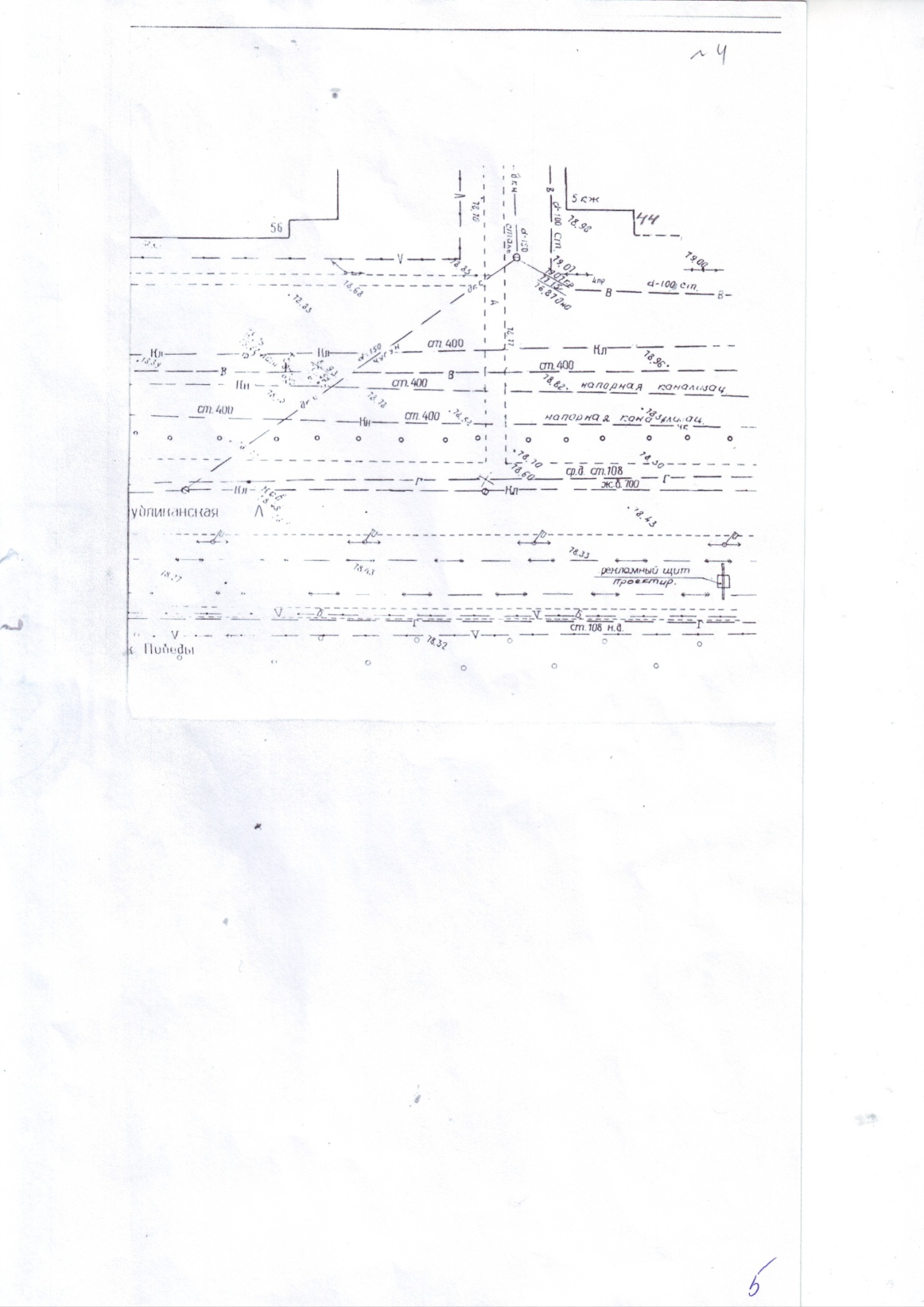  получательУФК по Волгоградской области (Администрация городского округа город Михайловка)счет получателяр/с 40101810300000010003наименование банкаОТДЕЛЕНИЕ ВОЛГОГРАД  Г. ВОЛГОГРАДБИК банка041806001ИНН / КПП3437500793 / 343701001ОКТМО18720000КБК752  111 09044 04 0200 120АДМИНИСТРАЦИЯ: Администрация городского округа город Михайловка Юридический адрес: 403342,Волгоградская обл., г. Михайловка, ул. Обороны, 42АИНН/КПП 3437500793/343701001ОГРН 1023405578646  тел.8/84463/2-13-52,  факс.2-36-44Заместитель главы администрации городского округа по экономике, финансам и управлению имуществом____________________ Л.В.Гордиенко   М. П.РЕКЛАМОРАСПРОСТРАНИТЕЛЬ: 